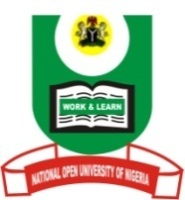 NATIONAL OPEN UNIVERSITY OF NIGERIAFACULTY OF SOCIAL SCIENCESDEPARTMENT OF POLITICAL SCIENCEJUNE/JULY, 2017_1 EXAMINATION QUESTIONSCOURSE CODE: PCR 713COURSE TITLE:INTRODUCTIONTOPEACEEDUCATION  Course unit: 3  Time Allowed: 3 hours	INSTRUCTION: ANSWER ANY THREE QUESTIONS(a) Enumerate the challenges identified byL. Vriens (1990) that has always confronted peace education that are not yet resolved?(b)Enumerate the goals of effective peace education?Discuss Michael Lund’s conflict prevention planning circle?  (23 marks)Examine the approaches that would help children understand and appreciate racial and cultural diversity.   (23 marks)“Human rightsare innate rights and encompasses many areas” Examine the various categories of human rights? (23 marks)Explain the five major causes or types of conflict and Karen A. Mingst’s overview of means of managing conflict. (23 marks)